ANEXA 5CV – format european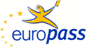 Curriculum vitae Europass Curriculum vitae Europass Inserați fotografia. Inserați fotografia. Inserați fotografia. Inserați fotografia. Inserați fotografia. Inserați fotografia. Inserați fotografia. Inserați fotografia. Inserați fotografia. Inserați fotografia. Inserați fotografia. Inserați fotografia. Inserați fotografia. Informații personaleInformații personaleNume / PrenumeNume / PrenumeNume, PrenumeNume, PrenumeNume, PrenumeNume, PrenumeNume, PrenumeNume, PrenumeNume, PrenumeNume, PrenumeNume, PrenumeNume, PrenumeNume, PrenumeNume, PrenumeNume, PrenumeAdresă(e)Adresă(e)Număr imobil, nume stradă, cod poștal, localitate, țarăNumăr imobil, nume stradă, cod poștal, localitate, țarăNumăr imobil, nume stradă, cod poștal, localitate, țarăNumăr imobil, nume stradă, cod poștal, localitate, țarăNumăr imobil, nume stradă, cod poștal, localitate, țarăNumăr imobil, nume stradă, cod poștal, localitate, țarăNumăr imobil, nume stradă, cod poștal, localitate, țarăNumăr imobil, nume stradă, cod poștal, localitate, țarăNumăr imobil, nume stradă, cod poștal, localitate, țarăNumăr imobil, nume stradă, cod poștal, localitate, țarăNumăr imobil, nume stradă, cod poștal, localitate, țarăNumăr imobil, nume stradă, cod poștal, localitate, țarăNumăr imobil, nume stradă, cod poștal, localitate, țarăTelefon(oane)Telefon(oane)Mobil:Mobil:Mobil:Mobil:Fax(uri)Fax(uri)E-mail(uri)E-mail(uri)Naționalitate(-tăți)Naționalitate(-tăți)Data nașteriiData nașteriiSexSexLocul de muncă vizat / Domeniul ocupaționalLocul de muncă vizat / Domeniul ocupaționalExperiența profesionalăExperiența profesionalăPerioadaPerioadaMenționați separat fiecare experiență profesională relevantă, începând cu cea mai recentă dintre acestea.Menționați separat fiecare experiență profesională relevantă, începând cu cea mai recentă dintre acestea.Menționați separat fiecare experiență profesională relevantă, începând cu cea mai recentă dintre acestea.Menționați separat fiecare experiență profesională relevantă, începând cu cea mai recentă dintre acestea.Menționați separat fiecare experiență profesională relevantă, începând cu cea mai recentă dintre acestea.Menționați separat fiecare experiență profesională relevantă, începând cu cea mai recentă dintre acestea.Menționați separat fiecare experiență profesională relevantă, începând cu cea mai recentă dintre acestea.Menționați separat fiecare experiență profesională relevantă, începând cu cea mai recentă dintre acestea.Menționați separat fiecare experiență profesională relevantă, începând cu cea mai recentă dintre acestea.Menționați separat fiecare experiență profesională relevantă, începând cu cea mai recentă dintre acestea.Menționați separat fiecare experiență profesională relevantă, începând cu cea mai recentă dintre acestea.Menționați separat fiecare experiență profesională relevantă, începând cu cea mai recentă dintre acestea.Menționați separat fiecare experiență profesională relevantă, începând cu cea mai recentă dintre acestea.Funcția sau postul ocupatFuncția sau postul ocupatActivități și responsabilități principaleActivități și responsabilități principaleNumele și adresa angajatoruluiNumele și adresa angajatoruluiTipul activității sau sectorul de activitateTipul activității sau sectorul de activitateEducație și formareEducație și formarePerioadaPerioadaMenționați separat fiecare forma de învățământ și program de formare profesională absolvite, începând cu cel mai recent. Menționați separat fiecare forma de învățământ și program de formare profesională absolvite, începând cu cel mai recent. Menționați separat fiecare forma de învățământ și program de formare profesională absolvite, începând cu cel mai recent. Menționați separat fiecare forma de învățământ și program de formare profesională absolvite, începând cu cel mai recent. Menționați separat fiecare forma de învățământ și program de formare profesională absolvite, începând cu cel mai recent. Menționați separat fiecare forma de învățământ și program de formare profesională absolvite, începând cu cel mai recent. Menționați separat fiecare forma de învățământ și program de formare profesională absolvite, începând cu cel mai recent. Menționați separat fiecare forma de învățământ și program de formare profesională absolvite, începând cu cel mai recent. Menționați separat fiecare forma de învățământ și program de formare profesională absolvite, începând cu cel mai recent. Menționați separat fiecare forma de învățământ și program de formare profesională absolvite, începând cu cel mai recent. Menționați separat fiecare forma de învățământ și program de formare profesională absolvite, începând cu cel mai recent. Menționați separat fiecare forma de învățământ și program de formare profesională absolvite, începând cu cel mai recent. Menționați separat fiecare forma de învățământ și program de formare profesională absolvite, începând cu cel mai recent. Calificarea / diploma obținutăCalificarea / diploma obținutăDisciplinele principale studiate / competențe profesionale dobânditeDisciplinele principale studiate / competențe profesionale dobânditeNumele și tipul instituției de învățământ / furnizorului de formareNumele și tipul instituției de învățământ / furnizorului de formareNivelul în clasificarea națională sau internaționalăNivelul în clasificarea națională sau internaționalăAptitudini și competențe personaleAptitudini și competențe personaleLimba(i) maternă(e)Limba(i) maternă(e)Precizați limba(ile) maternă(e) (dacă este cazul specificați a doua limbă maternă)Precizați limba(ile) maternă(e) (dacă este cazul specificați a doua limbă maternă)Precizați limba(ile) maternă(e) (dacă este cazul specificați a doua limbă maternă)Precizați limba(ile) maternă(e) (dacă este cazul specificați a doua limbă maternă)Precizați limba(ile) maternă(e) (dacă este cazul specificați a doua limbă maternă)Precizați limba(ile) maternă(e) (dacă este cazul specificați a doua limbă maternă)Precizați limba(ile) maternă(e) (dacă este cazul specificați a doua limbă maternă)Precizați limba(ile) maternă(e) (dacă este cazul specificați a doua limbă maternă)Precizați limba(ile) maternă(e) (dacă este cazul specificați a doua limbă maternă)Precizați limba(ile) maternă(e) (dacă este cazul specificați a doua limbă maternă)Precizați limba(ile) maternă(e) (dacă este cazul specificați a doua limbă maternă)Precizați limba(ile) maternă(e) (dacă este cazul specificați a doua limbă maternă)Precizați limba(ile) maternă(e) (dacă este cazul specificați a doua limbă maternă)Limba(i) străină(e) cunoscută(e)Limba(i) străină(e) cunoscută(e)AutoevaluareAutoevaluareÎnțelegereÎnțelegereÎnțelegereÎnțelegereÎnțelegereVorbireVorbireVorbireVorbireVorbireScriereScriereNivel european (*)Nivel european (*)AscultareAscultareCitireCitireCitireParticipare la conversațieParticipare la conversațieDiscurs oralDiscurs oralDiscurs oralExprimare scrisăExprimare scrisăLimbaLimbaLimbaLimba(*) Nivelul Cadrului European Comun de Referință Pentru Limbi Străine(*) Nivelul Cadrului European Comun de Referință Pentru Limbi Străine(*) Nivelul Cadrului European Comun de Referință Pentru Limbi Străine(*) Nivelul Cadrului European Comun de Referință Pentru Limbi Străine(*) Nivelul Cadrului European Comun de Referință Pentru Limbi Străine(*) Nivelul Cadrului European Comun de Referință Pentru Limbi Străine(*) Nivelul Cadrului European Comun de Referință Pentru Limbi Străine(*) Nivelul Cadrului European Comun de Referință Pentru Limbi Străine(*) Nivelul Cadrului European Comun de Referință Pentru Limbi Străine(*) Nivelul Cadrului European Comun de Referință Pentru Limbi Străine(*) Nivelul Cadrului European Comun de Referință Pentru Limbi Străine(*) Nivelul Cadrului European Comun de Referință Pentru Limbi Străine(*) Nivelul Cadrului European Comun de Referință Pentru Limbi StrăineCompetențe și abilități socialeCompetențe și abilități socialeDescrieți aceste competențe și indicați contextul în care au fost dobândite.Descrieți aceste competențe și indicați contextul în care au fost dobândite.Descrieți aceste competențe și indicați contextul în care au fost dobândite.Descrieți aceste competențe și indicați contextul în care au fost dobândite.Descrieți aceste competențe și indicați contextul în care au fost dobândite.Descrieți aceste competențe și indicați contextul în care au fost dobândite.Descrieți aceste competențe și indicați contextul în care au fost dobândite.Descrieți aceste competențe și indicați contextul în care au fost dobândite.Descrieți aceste competențe și indicați contextul în care au fost dobândite.Descrieți aceste competențe și indicați contextul în care au fost dobândite.Descrieți aceste competențe și indicați contextul în care au fost dobândite.Descrieți aceste competențe și indicați contextul în care au fost dobândite.Descrieți aceste competențe și indicați contextul în care au fost dobândite.Competențe și aptitudini organizatoriceCompetențe și aptitudini organizatoriceDescrieți aceste competențe și indicați contextul în care au fost dobândite. Descrieți aceste competențe și indicați contextul în care au fost dobândite. Descrieți aceste competențe și indicați contextul în care au fost dobândite. Descrieți aceste competențe și indicați contextul în care au fost dobândite. Descrieți aceste competențe și indicați contextul în care au fost dobândite. Descrieți aceste competențe și indicați contextul în care au fost dobândite. Descrieți aceste competențe și indicați contextul în care au fost dobândite. Descrieți aceste competențe și indicați contextul în care au fost dobândite. Descrieți aceste competențe și indicați contextul în care au fost dobândite. Descrieți aceste competențe și indicați contextul în care au fost dobândite. Descrieți aceste competențe și indicați contextul în care au fost dobândite. Descrieți aceste competențe și indicați contextul în care au fost dobândite. Descrieți aceste competențe și indicați contextul în care au fost dobândite. Competențe și aptitudini tehniceCompetențe și aptitudini tehniceDescrieți aceste competențe și indicați contextul în care au fost dobânditeDescrieți aceste competențe și indicați contextul în care au fost dobânditeDescrieți aceste competențe și indicați contextul în care au fost dobânditeDescrieți aceste competențe și indicați contextul în care au fost dobânditeDescrieți aceste competențe și indicați contextul în care au fost dobânditeDescrieți aceste competențe și indicați contextul în care au fost dobânditeDescrieți aceste competențe și indicați contextul în care au fost dobânditeDescrieți aceste competențe și indicați contextul în care au fost dobânditeDescrieți aceste competențe și indicați contextul în care au fost dobânditeDescrieți aceste competențe și indicați contextul în care au fost dobânditeDescrieți aceste competențe și indicați contextul în care au fost dobânditeDescrieți aceste competențe și indicați contextul în care au fost dobânditeDescrieți aceste competențe și indicați contextul în care au fost dobânditeCompetențe și aptitudini de utilizare a calculatoruluiCompetențe și aptitudini de utilizare a calculatoruluiDescrieți aceste competențe și indicați contextul în care au fost dobândite. Descrieți aceste competențe și indicați contextul în care au fost dobândite. Descrieți aceste competențe și indicați contextul în care au fost dobândite. Descrieți aceste competențe și indicați contextul în care au fost dobândite. Descrieți aceste competențe și indicați contextul în care au fost dobândite. Descrieți aceste competențe și indicați contextul în care au fost dobândite. Descrieți aceste competențe și indicați contextul în care au fost dobândite. Descrieți aceste competențe și indicați contextul în care au fost dobândite. Descrieți aceste competențe și indicați contextul în care au fost dobândite. Descrieți aceste competențe și indicați contextul în care au fost dobândite. Descrieți aceste competențe și indicați contextul în care au fost dobândite. Descrieți aceste competențe și indicați contextul în care au fost dobândite. Descrieți aceste competențe și indicați contextul în care au fost dobândite. Competențe și aptitudini artisticeCompetențe și aptitudini artisticeDescrieți aceste competențe și indicați contextul în care au fost dobândite. Descrieți aceste competențe și indicați contextul în care au fost dobândite. Descrieți aceste competențe și indicați contextul în care au fost dobândite. Descrieți aceste competențe și indicați contextul în care au fost dobândite. Descrieți aceste competențe și indicați contextul în care au fost dobândite. Descrieți aceste competențe și indicați contextul în care au fost dobândite. Descrieți aceste competențe și indicați contextul în care au fost dobândite. Descrieți aceste competențe și indicați contextul în care au fost dobândite. Descrieți aceste competențe și indicați contextul în care au fost dobândite. Descrieți aceste competențe și indicați contextul în care au fost dobândite. Descrieți aceste competențe și indicați contextul în care au fost dobândite. Descrieți aceste competențe și indicați contextul în care au fost dobândite. Descrieți aceste competențe și indicați contextul în care au fost dobândite. Alte competențe și aptitudiniAlte competențe și aptitudiniDescrieți aceste competențe și indicați contextul în care au fost dobândite. Descrieți aceste competențe și indicați contextul în care au fost dobândite. Descrieți aceste competențe și indicați contextul în care au fost dobândite. Descrieți aceste competențe și indicați contextul în care au fost dobândite. Descrieți aceste competențe și indicați contextul în care au fost dobândite. Descrieți aceste competențe și indicați contextul în care au fost dobândite. Descrieți aceste competențe și indicați contextul în care au fost dobândite. Descrieți aceste competențe și indicați contextul în care au fost dobândite. Descrieți aceste competențe și indicați contextul în care au fost dobândite. Descrieți aceste competențe și indicați contextul în care au fost dobândite. Descrieți aceste competențe și indicați contextul în care au fost dobândite. Descrieți aceste competențe și indicați contextul în care au fost dobândite. Descrieți aceste competențe și indicați contextul în care au fost dobândite. Permis(e) de conducerePermis(e) de conducereMenționați dacă dețineți un permis de conducere și categoria. Menționați dacă dețineți un permis de conducere și categoria. Menționați dacă dețineți un permis de conducere și categoria. Menționați dacă dețineți un permis de conducere și categoria. Menționați dacă dețineți un permis de conducere și categoria. Menționați dacă dețineți un permis de conducere și categoria. Menționați dacă dețineți un permis de conducere și categoria. Menționați dacă dețineți un permis de conducere și categoria. Menționați dacă dețineți un permis de conducere și categoria. Menționați dacă dețineți un permis de conducere și categoria. Menționați dacă dețineți un permis de conducere și categoria. Menționați dacă dețineți un permis de conducere și categoria. Menționați dacă dețineți un permis de conducere și categoria. Informații suplimentareInformații suplimentareIncludeți aici orice alte informații utile, care nu au fost menționate anterior, de exemplu: persoane de contact, referințe etc. Includeți aici orice alte informații utile, care nu au fost menționate anterior, de exemplu: persoane de contact, referințe etc. Includeți aici orice alte informații utile, care nu au fost menționate anterior, de exemplu: persoane de contact, referințe etc. Includeți aici orice alte informații utile, care nu au fost menționate anterior, de exemplu: persoane de contact, referințe etc. Includeți aici orice alte informații utile, care nu au fost menționate anterior, de exemplu: persoane de contact, referințe etc. Includeți aici orice alte informații utile, care nu au fost menționate anterior, de exemplu: persoane de contact, referințe etc. Includeți aici orice alte informații utile, care nu au fost menționate anterior, de exemplu: persoane de contact, referințe etc. Includeți aici orice alte informații utile, care nu au fost menționate anterior, de exemplu: persoane de contact, referințe etc. Includeți aici orice alte informații utile, care nu au fost menționate anterior, de exemplu: persoane de contact, referințe etc. Includeți aici orice alte informații utile, care nu au fost menționate anterior, de exemplu: persoane de contact, referințe etc. Includeți aici orice alte informații utile, care nu au fost menționate anterior, de exemplu: persoane de contact, referințe etc. Includeți aici orice alte informații utile, care nu au fost menționate anterior, de exemplu: persoane de contact, referințe etc. Includeți aici orice alte informații utile, care nu au fost menționate anterior, de exemplu: persoane de contact, referințe etc. AnexeAnexeEnumerați documentele anexate CV-ului. Enumerați documentele anexate CV-ului. Enumerați documentele anexate CV-ului. Enumerați documentele anexate CV-ului. Enumerați documentele anexate CV-ului. Enumerați documentele anexate CV-ului. Enumerați documentele anexate CV-ului. Enumerați documentele anexate CV-ului. Enumerați documentele anexate CV-ului. Enumerați documentele anexate CV-ului. Enumerați documentele anexate CV-ului. Enumerați documentele anexate CV-ului. Enumerați documentele anexate CV-ului. 